Name: ________________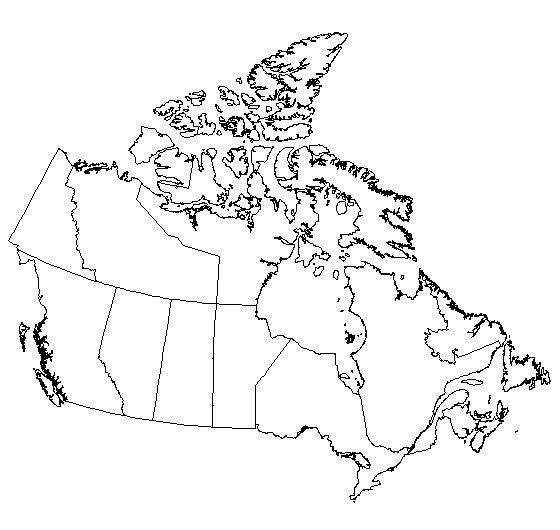 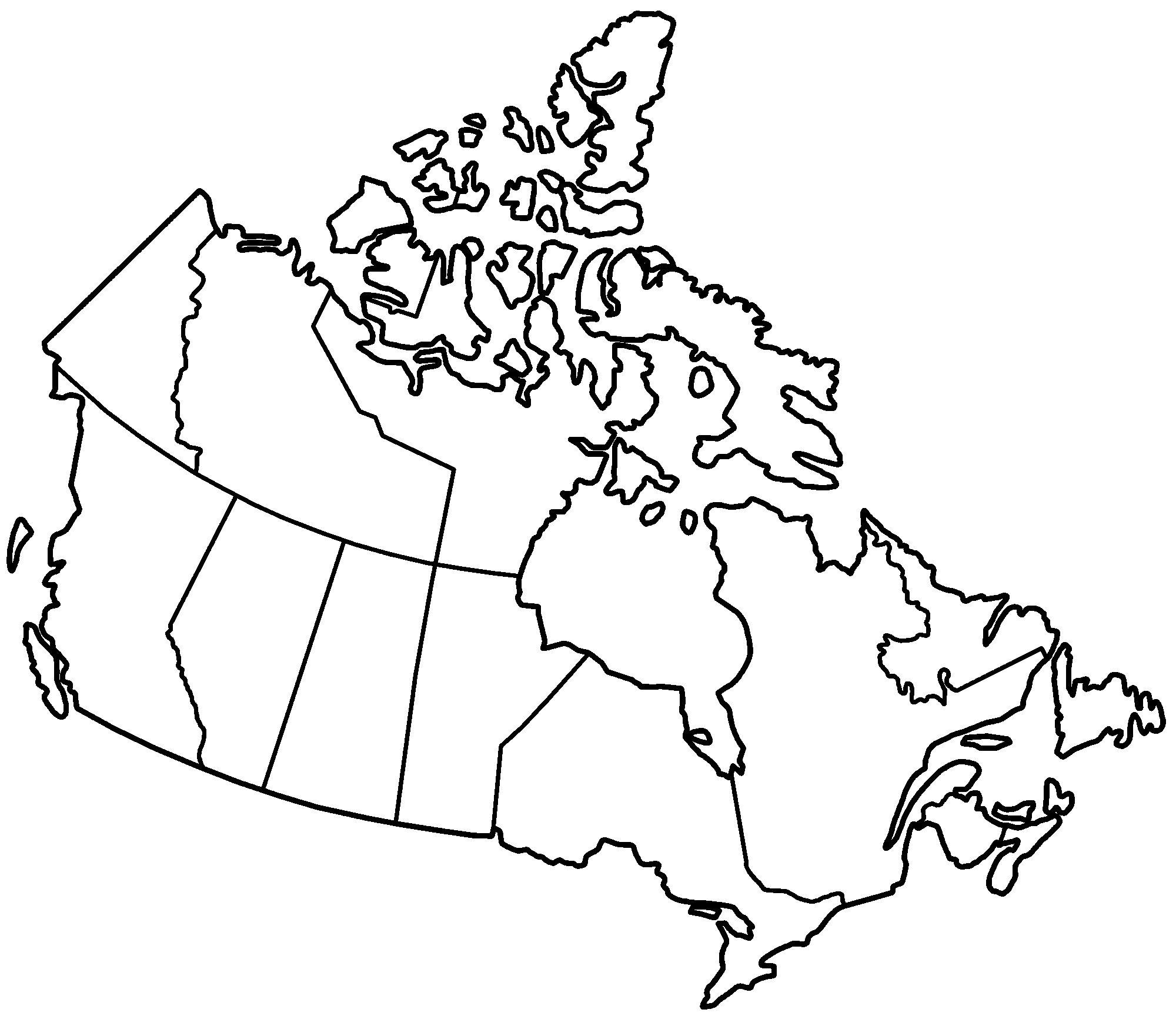 